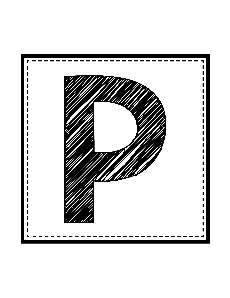 Walk/Eyes ForwardPersonal space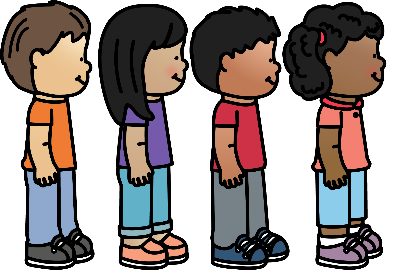 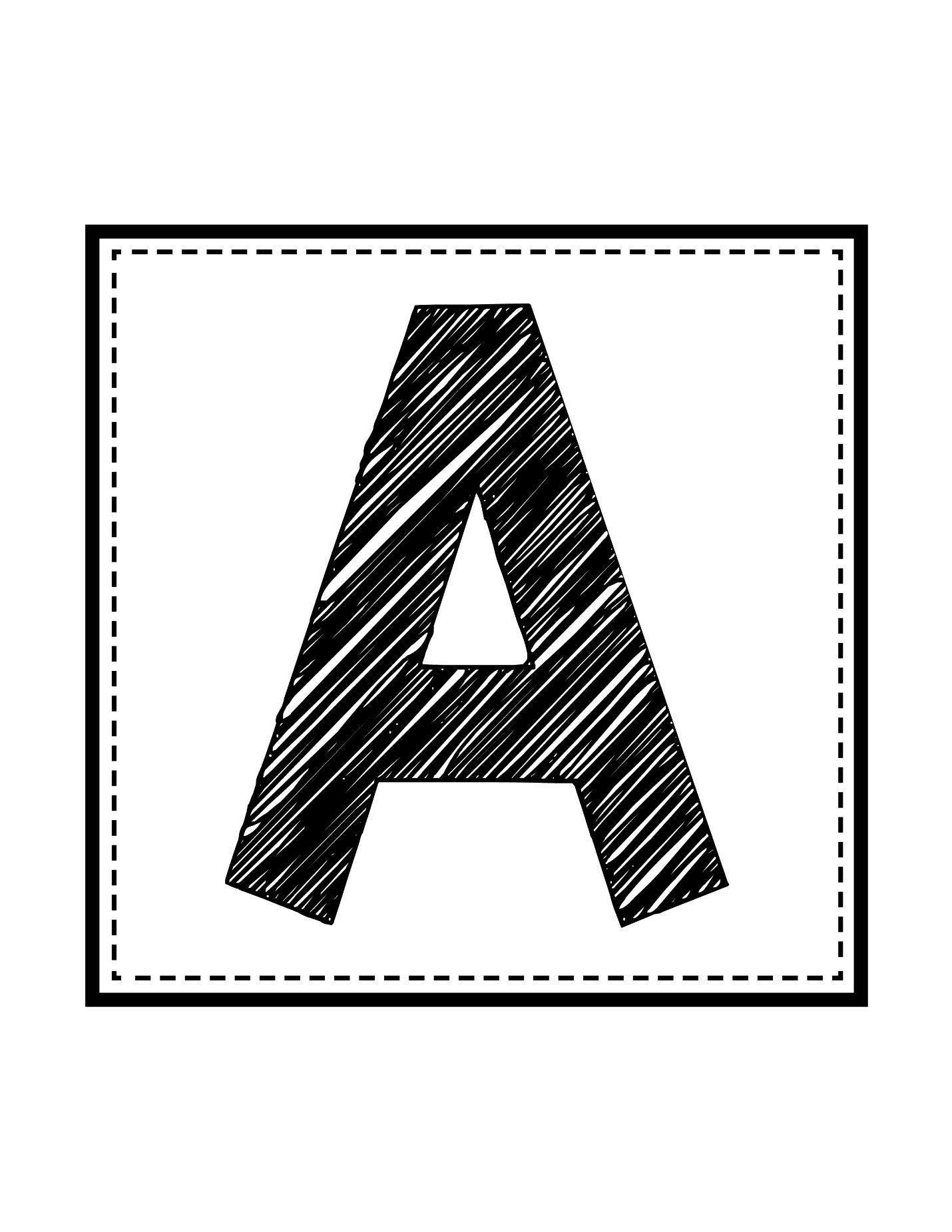 Whisper voiceRight side of hall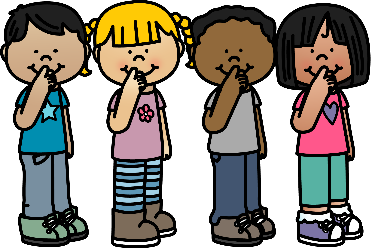 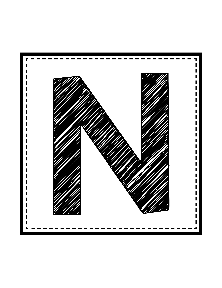 Hands and feet to yourself.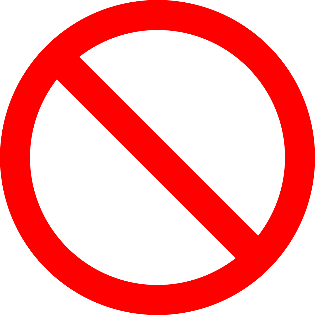 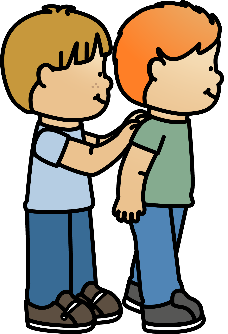 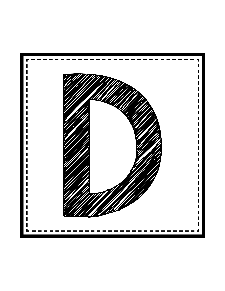 Listen to the adult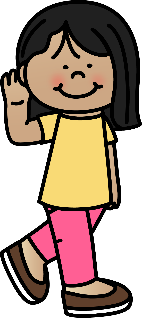 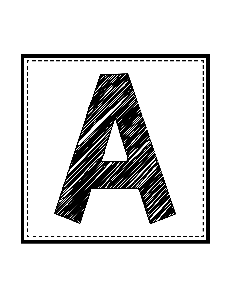 Go where you are supposed to go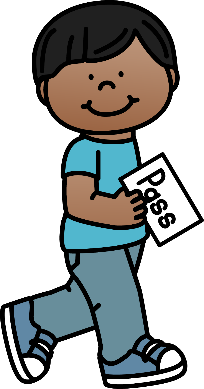 